INSTITUTO TECNOLÓGICO SUPERIOR DE SINALOA A. C.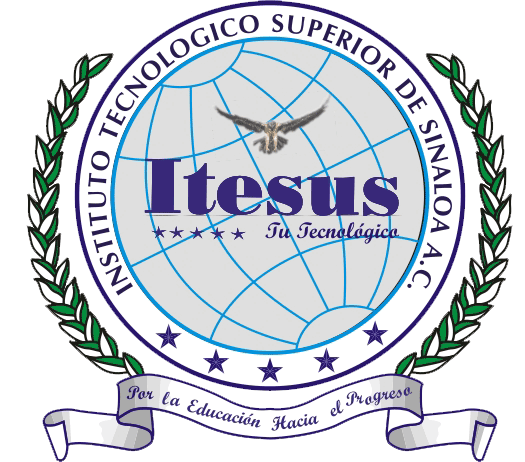 MEMORIA DEL SERVICIO SOCIALNombre del programa:Institución receptora:Nombre del alumno:Carrera:Matrícula:FechaÍNDICEIntroducciónCapítulo I: Acerca del centro de PresentaciónCapítulo II: Acerca de la Realización del Servicio SocialCapítulo III: Conclusiones y SugerenciasBlibliografía Anexos